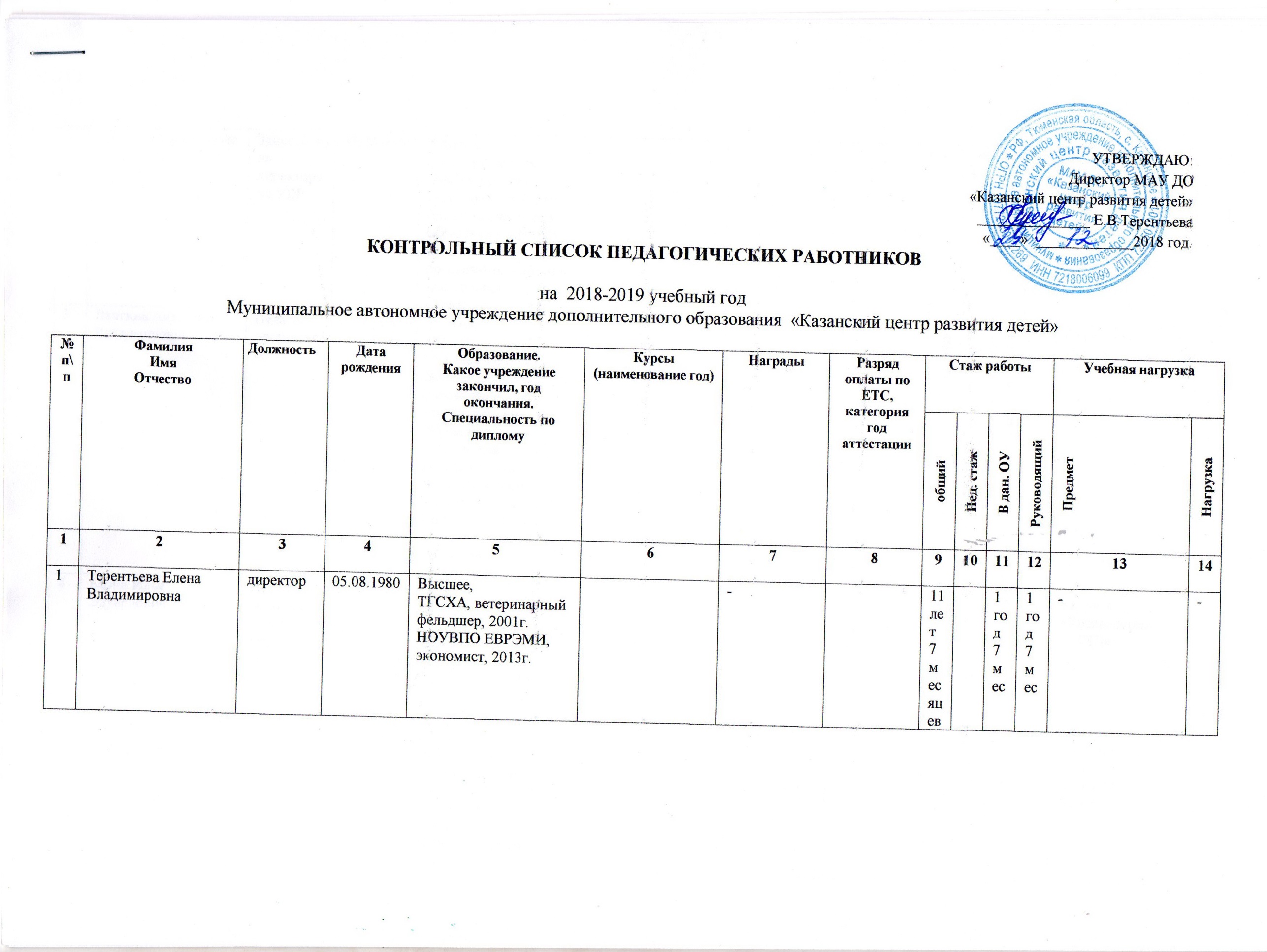 2Зуева Алёна ЮрьевнаЗаместитель директора по УВР04.06.1991Высшее,Государственное образовательное учреждение высшего профессионального образования «ИГПИ им. П.П.Ершова», организатор-методист дошкольного образования, 2013г.-6л6летв2г.2г.3Лахтина Антонина ВладимировнаПедагог- организатор03.09.1966Высшее,г.Ишим, государственное образовательное учреждение высшего профессионального образования «Ишимский государственный педагогический институт имени П.П. Ершова» учитель русского языка и литературы (04.07.2007г.)---32 года27 лет 6 месяц.3 месяца 7 дней-Объединение «Волонтёры»84Бабин Илья ЭдуардовичПедагог дополнительного образования11.04.1995Высшее,Ишимский педагогоический институт им П.П. Ершова ( Филиал Тюменского Государственного университета), 2017г.- 8месяц. 8месяц35месяца м-«Туризм», «Краеведение»«ЮИД»725Коротченко Иван ВикторовичПедагог-до12.11.1979Высшее, ИГПИ им. П.П. Ершова, педагог профессионального обучения по специальности «Профессиональное обучение», 2012-10 л. 2 месяца8 месяц8 месяц.-Объединение «Робототехника», «Легоград»,Легоконструирование-6Щетникова Надежда АнатольевнаПедагог -  организатор28.02.1983ГОУ ВПО Ишимский государственный педагогический институт им. П.П.Ершова, учитель биологии, 2010г.--2г.1год1год-«Экология»247Усольцева Анастасия АлександровнаПедаго дополнительного образования06.05.1983Государственное  образовательное учреждение высшего профессионального образования «Ишимский государственный педагогический институт им П.П.Ершова» присуждена квалификация учитель технологии и предпринимательства---6 л.10 мес.2г 9 мес.1г. 7 мес.«Тестопластика»,«Вышивка лентами», «Бумагопластика»728Филиппова Светлана ВладимировнаПедагог дополнительного образования22.10.1974Среднепрофессиональное, Голышмановское педагогическое училище, учитель физкультуры, 1994г.---27Лет 4 мес.5 лет 5 месяца1 год6 месяца-«Легоконструирование», «Художественное выжигание по дереву»», «Мастерилка», «Бкмажная сказка729Мазина Алена МихайловнаПедагог дополнительного образования31.08.1983Высшее,  ГОУВПО «ИГПИ» им. П.П. Ершова, по специальности «Культурология»(2006г.)---12лет1 месяц.3г.6 мес.3г.4м-Объединение «Мультстудия», « ЮИД», «Юный техник», «Легоконструирование»7210Агиев Амир СалмановичПедагог дополнительного образования23.11.1987Высшее, Государственное образовательное учреждение высшего профессионального образования «ИГПИ им. П.П.Ершова», педагог по физической культуре по специальности «Физическая культура»---6 лет5 лет 1 мес.2г. 7 мес.-Объединение Патриоты России1611Терентьева Надежда АнатольевнаПедагог дополнительного образования05.12.1960Высшее, ИГПИ, учитель начальных классов, 1983г35 л.3м.26 л.3 мес. 1 год3м.3613Тимофеева Людмила ГеннадьевнаПедагог дополнительного образованияИльинская СОШ20.08.1983Среднее.Голышмановское педагогическое училище присвоена квалификация учитель начальных классов-5л. 11 мес. 3г..--Объединение «Школа волонтёра»814Кремер Сергей ВалентиновичПедагог дополнительного образования.Челюскинская СОШ02.04.1978Высшее.Ишимский государственный педагогический институт по специальности биология (30.07.2001г.)11.11.13-20.11.13г.Тюменский областной государственный институт развития регионального образования по теме Современные тенденции развития школьного географического образования в условиях введения ФГОС» (72 часа)-30.01.2015г.присвоена высшая квалификационная категория по должности «Учитель»17 лет 4 мес.17 лет 4 мес.--Объединение «Туристическое», «Робототехника2415Кремер Татьяна МихайловнаПедагог дополнительного образования.Челюскинская СОШ02.01.1979Высшее,ИГПИ им. П.П. Ершова, учитель по специальности «Биология и география» (03.07.2001г.)--24.04.2015г.аттестована на первую квалификационную категорию по должности «педагог – организатор»17 лет 4 м.17 лет 4 мес.--Объединение «Школа волонтёра»816Матвеева Наталья АлександровнаПедагог дополнительного образования.Ильинская СОШ24.07.1973Высшее,Ишимский государственный педагогический институт по специальности биология (06.06.1997г.)10.11.14-20.11.14г. г.Тюмень ТОГИРРО «Актуальные проблемы преподавания ИЗО, музыки в условиях перехода на новые ФГОС»-24.04.2015г. аттестована на первую квалификационную категорию по должности учитель27 лет21 год 2 мес.--Объединение экологическое «Юные защитники леса»8Покалюхина Людмила АнатольевнаПедагог дополительного образования23.01.1967Высшее, Ишимский государственный педагогический институт.Учитель начальных классов.---29 л.3 мес.18 лет2 мес.«Волонтёры»817Юлмасова Татьяна Владимировна15.02.195509.04.1973Среднепрофессиональное, Голышмановское педучилище, учитель начальных классов, 1992г.---464 мес.30 лет 4 мес.--«ЮИД»818Плесовских Анна ВасильевнаПедагог дополнительного образования.Ильинская СОШ04.04.1970Высшее,Ишимский государственный педагогический институт по специальности педагогика и методика начального обучения (29.06.1991г.)29.09.2014-02.10.2014г. Государственное автономное образовательное учреждение  высшего образования Тюменской области «Тюменская государственная академия мировой экономики, управление и права» по теме «Управление внедрением ФГОС»-26.12.2014г. Присвоена первая квалификационная категория по должности «Учитель» 17лет 4 мес.17лет 4 месяца--Объединение «Творческая мастерская»821Сухорукова Татьяна НиколаевнаПедагог дополнительного образования.Челюскинская СОШ15.09.1985Высшее,ИГПИ им. П.П. Ершова, учитель по специальности русского языка и литературы (02.06.2008г.)15.10.2013-23.10.2013г.Тюменский областной государственный институт развития регионального образования по теме: «Актуальные проблемы преподавания истории и обществознания в условиях введения ФГОС»-13.01.2015Присвоена первая квалификационная категория9Лет 4 мес.9Лет 3 месяца--Объединение  «Школа эколога»822Шамотонова Наталья АлексеевнаПедагог дополнительного образования.18.12.1993Высшее,г.Ишим государственное образовательное учреждение высшего профессионального образования ИГПИ им. П.П.Ершова  учитель начальных классов и иностранного языка, 2017г.-2 г10 мес.1 г.5 мес.--«Английский для начинающих»824Корепанова Анна ГеннадьевнаПедагог дополнительного образования29.01.1990БакалавриатФедеральное государственное образовательное учреждение высшего профессионального образования «Тюменский государственный университет», педагогическое образование---6л4м6л4м--«ЮИД»825Липцова Мария НиколаевнаПедагог дополнительного образования08.04.1982БакалавриатФедеральное государственное образовательное учреждение высшего профессионального образования «Тюменский государственный университет», педагогическое образование 2018г.---5 лет 2 месяца1 месяц«Волшебный сундучок»829Ширин Михаил АвановичПедагог дополнительного образованияИльинская СОШ28.10.1954Курганский государственный педагогический институт 23 июня 1983 г.---43г 8 м.43г. 8 мес.--Специализированная группа добровольной подготовки граждан к военной службе2430Пересыпкин Сергей ИвановичПедагог дополнительного образования.Дубынская  СОШ13.03.1966Высшее,ИГПИ, учитель общетехнических дисциплин и труда, 1989г.-2516л. 2 м.--Специализированная группа добровольной подготовки граждан к военной службе2431Агиев Руслан СалмановПедагог дополнительного образования.Смирновская СОШ21.07.1994Среднеспециальное, автомеханик--3г 5 м1г 1 м--Специализированная группа добровольной подготовки граждан к военной службе2432Велижанских А.В.Педагог дополнительного образования.Смирновская СОШВысшее,г.Ишим государственное образовательное учреждение высшего профессионального образования ИГПИ им. П.П.Ершова  учитель технологии--15 лет15лет--Специализированная группа добровольной подготовки граждан к военной службе2433Бабинов С.Г.Специалист по работе с молодёжью30.08.1994Среднее профессиональное образование. Государственное автономное учреждение среднего профессионального образования Тюменской области Голышмановский  агропедагогический колледж» по квалификации учитель физической культуры (25.06.2014г.)---3г4 мес.1г 4мес.1 г.6мес.-Клуб «КВН»Молодая семья34Телятыцкая Ольга ЮрьевнаСпециалист по работе с молодёжью11.04.1988Средне – специальноеГуманитарно технический колледж 4г.1 мес-1 месяцКлуб  общения, профиликтика